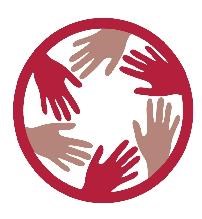 ARE YOU BEING CALLED TO BE A MISSION CENTRAL HUB?
The Mission Central HUB Committee has devised this questionnaire to help your group discern your answer to this question of call. We recognize that you may not have all the answers now, but our prayer is that it will be helpful in your discernment. Please know that we at Mission Central are eager to support as you endeavor to know God’s call.

DemographicsChurch or group name:  _________________________________________________________Conference: ___________________________ District: _________________________________Contact Person: ______________________________________________________Address: ______________________________________________________________________Phone #: ______________________________________________________________________Email address: _________________________________________________________________Have you seen and reviewed the materials in the HUB-in-a-Folder, the HUB materials from an email, or on the website?How much do you know about Mission Central?  Visited? Toured? Volunteered? Seen a Mission Central video? Heard a speaker?How much involvement with UMCOR (United Methodist Committee on Relief) and their relief kits have you had?What is your vision for a HUB in your facility?Initial Vision:Long-range Vision (next 5 years) [ecumenical? local outreach? etc.]:5) Your HUB Ministry Resources:Please describe the facility you are thinking of using as a HUB? (Is it handicap accessible? Is there work space for volunteers/projects? Is there room for some storage? Where is it geographically, e.g. rural, urban, where in your state?)  What is the leadership potential for the HUB? (e.g. folks with passion for mission, volunteer coordinator, facility manager, communicator, etc.)What is the volunteer potential you foresee – for supplies and work?Do you have or know of local resources to transport goods to and from Mission Central?Is the idea of a HUB ministry supported by your local congregation?  (Leadership Council, Pastor, mission team, others?)6)  What initial questions do you have about this decision of becoming a HUB?Please contact your Regional HUB Coordinator or Jean Norris, HUB Committee Chair, at jnorris@susumc.org to further explore this exciting ministry option.Revised   3/13/13